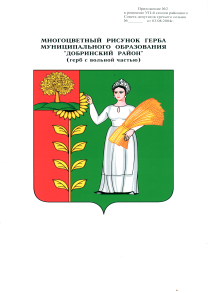 П О С Т А Н О В Л Е Н И ЕАдминистрации сельского поселенияПетровский сельсоветДобринского муниципального района Липецкой областиРоссийской Федерации15.04.2015                          п.свх. Петровский                       № 12О мерах по предотвращению несчастных случаев на водных объектах в весенне-летний период 2015 года              В целях обеспечения безопасности людей, охраны их жизни и здоровья на водных объектах, расположенных на территории сельского поселения Петровский сельсовет, руководствуясь Федеральным законом № 131-ФЗ от 06.10.2003 г. «Об общих принципах организации местного самоуправления в Российской Федерации», Постановлением Липецкого областного Совета депутатов от 21.06.2007 г. № 305-пс «О Правилах охраны жизни людей на водных объектах Липецкой области», руководствуясь Уставом администрации сельского поселения Петровский сельсовет, администрация сельского поселения Петровский сельсоветП О С Т А Н О В Л Я Е Т:1.Обеспечить разъяснительную работу среди населения по предупреждению происшествий на водных объектах.2.В местах, запрещенных для купания, установить соответствующие аншлаги.3. Утвердить план мероприятий по обеспечению безопасности людей на водоемах в 2015 году.4. Контроль за исполнение настоящего постановления оставляю за собой .Глава администрациисельского поселенияПетровский сельсовет                                                           С.Н.Колгин                                                                                                                                                                                                                                                                          Приложение к Постановлению администрации сельского поселения Петровский сельсовет№12 от 15.04.2015г.ПЛАН по обеспечению безопасности людей на водоемах в 2015году№ п/пНаименование мероприятийДата выполненияОтветственный за выполнение1Рассмотреть на заседании комиссии по чрезвычайным ситуациям  и пожарной безопасности вопрос  «О мерах по предотвращению несчастных  случаев на водных объектах в весенне-летний  период 2015 года »Апрель-майПредседатель комиссии2Определить потенциально опасныеучастки водоемов и обозначить ихсоответствующими предупреждающими изапрещающими знакамиМай Глава администрации3Обеспечить систематическое информирование населения по профилактике несчастных случаев на водных объектахВ период купального сезонаГлава администрации